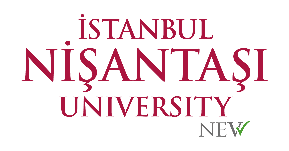 T.C.İSTANBUL NİŞANTAŞI ÜNİVERSİTESİLİSANSÜSTÜ EĞİTİM ENSTİTÜSÜYÜKSEK LİSANS TEZ SAVUNMASI BAŞVURU FORMUMaster's Thesis Defense Applıcation FormT.C.İSTANBUL NİŞANTAŞI ÜNİVERSİTESİLİSANSÜSTÜ EĞİTİM ENSTİTÜSÜYÜKSEK LİSANS TEZ SAVUNMASI BAŞVURU FORMUMaster's Thesis Defense Applıcation FormTarih/DateT.C.İSTANBUL NİŞANTAŞI ÜNİVERSİTESİLİSANSÜSTÜ EĞİTİM ENSTİTÜSÜYÜKSEK LİSANS TEZ SAVUNMASI BAŞVURU FORMUMaster's Thesis Defense Applıcation FormT.C.İSTANBUL NİŞANTAŞI ÜNİVERSİTESİLİSANSÜSTÜ EĞİTİM ENSTİTÜSÜYÜKSEK LİSANS TEZ SAVUNMASI BAŞVURU FORMUMaster's Thesis Defense Applıcation FormEvrak NoAdı ve Soyadı Name, SurnameÖğrenci No Student ID NumberAnabilim Dalı Department Program DepartmentDanışman SupervisorPlanlanan Savunma TarihiScheduled Meeting DateTez Başlığı Thesis TitleTezden çıkarılan yayının künyesi Publication tag extracted from the thesisDönemTerm Güz     Bahar             Akademik Yıl:  Güz     Bahar             Akademik Yıl:  Güz     Bahar             Akademik Yıl: Telefon Numarası ve MailPhone Number and MailÖĞRENCİ BAŞVURUSU / STUDENT APPLICATIONÖĞRENCİ BAŞVURUSU / STUDENT APPLICATIONÖĞRENCİ BAŞVURUSU / STUDENT APPLICATIONÖĞRENCİ BAŞVURUSU / STUDENT APPLICATIONT.C.İSTANBUL NİŞANTAŞI ÜNİVERSİTESİLİSANSÜSTÜ EĞİTİM ENSTİTÜSÜ MÜDÜRLÜĞÜNE            Lisansüstü Eğitim Enstitüsü bünyesinde yer alan tezli yüksek lisans programı öğrencisiyim. Ders dönemimde almam gereken ders yükünü ve danışmanımla beraber hazırladığım tezimi tamamlamış bulunmaktayım. Akademik takvimde belirtilen tarihler arasında yüksek lisans tezi savunmasına alınabilmem için gereğini saygılarımla arz ederim.            I am a graduate program student with thesis at the Graduate Education Institute. I have completed the course load that I have to take during my semester and my thesis that I prepared with my advisor. I respectfully request that I be taken to the defense of my master's thesis between the dates specified in the academic calendar.Öğrenci/StudentEK-1: Transkript/ TranscriptEK-2: İntihal Raporu/ Plagiarism ReportEK-3: Tez savunma jürisi öneri formu/ Thesis defense jury proposal formEK-4: Tezden Çıkarılan Yayın ve Bilgileri / Publications and Information Extracted from the ThesisT.C.İSTANBUL NİŞANTAŞI ÜNİVERSİTESİLİSANSÜSTÜ EĞİTİM ENSTİTÜSÜ MÜDÜRLÜĞÜNE            Lisansüstü Eğitim Enstitüsü bünyesinde yer alan tezli yüksek lisans programı öğrencisiyim. Ders dönemimde almam gereken ders yükünü ve danışmanımla beraber hazırladığım tezimi tamamlamış bulunmaktayım. Akademik takvimde belirtilen tarihler arasında yüksek lisans tezi savunmasına alınabilmem için gereğini saygılarımla arz ederim.            I am a graduate program student with thesis at the Graduate Education Institute. I have completed the course load that I have to take during my semester and my thesis that I prepared with my advisor. I respectfully request that I be taken to the defense of my master's thesis between the dates specified in the academic calendar.Öğrenci/StudentEK-1: Transkript/ TranscriptEK-2: İntihal Raporu/ Plagiarism ReportEK-3: Tez savunma jürisi öneri formu/ Thesis defense jury proposal formEK-4: Tezden Çıkarılan Yayın ve Bilgileri / Publications and Information Extracted from the ThesisT.C.İSTANBUL NİŞANTAŞI ÜNİVERSİTESİLİSANSÜSTÜ EĞİTİM ENSTİTÜSÜ MÜDÜRLÜĞÜNE            Lisansüstü Eğitim Enstitüsü bünyesinde yer alan tezli yüksek lisans programı öğrencisiyim. Ders dönemimde almam gereken ders yükünü ve danışmanımla beraber hazırladığım tezimi tamamlamış bulunmaktayım. Akademik takvimde belirtilen tarihler arasında yüksek lisans tezi savunmasına alınabilmem için gereğini saygılarımla arz ederim.            I am a graduate program student with thesis at the Graduate Education Institute. I have completed the course load that I have to take during my semester and my thesis that I prepared with my advisor. I respectfully request that I be taken to the defense of my master's thesis between the dates specified in the academic calendar.Öğrenci/StudentEK-1: Transkript/ TranscriptEK-2: İntihal Raporu/ Plagiarism ReportEK-3: Tez savunma jürisi öneri formu/ Thesis defense jury proposal formEK-4: Tezden Çıkarılan Yayın ve Bilgileri / Publications and Information Extracted from the ThesisT.C.İSTANBUL NİŞANTAŞI ÜNİVERSİTESİLİSANSÜSTÜ EĞİTİM ENSTİTÜSÜ MÜDÜRLÜĞÜNE            Lisansüstü Eğitim Enstitüsü bünyesinde yer alan tezli yüksek lisans programı öğrencisiyim. Ders dönemimde almam gereken ders yükünü ve danışmanımla beraber hazırladığım tezimi tamamlamış bulunmaktayım. Akademik takvimde belirtilen tarihler arasında yüksek lisans tezi savunmasına alınabilmem için gereğini saygılarımla arz ederim.            I am a graduate program student with thesis at the Graduate Education Institute. I have completed the course load that I have to take during my semester and my thesis that I prepared with my advisor. I respectfully request that I be taken to the defense of my master's thesis between the dates specified in the academic calendar.Öğrenci/StudentEK-1: Transkript/ TranscriptEK-2: İntihal Raporu/ Plagiarism ReportEK-3: Tez savunma jürisi öneri formu/ Thesis defense jury proposal formEK-4: Tezden Çıkarılan Yayın ve Bilgileri / Publications and Information Extracted from the ThesisDANIŞMAN ONAYICONSULTANT APPROVALDANIŞMAN ONAYICONSULTANT APPROVALANABİLİM/ANASANAT DALI GÖRÜŞÜTHE OPINION OF THE DEPARTMENTANABİLİM/ANASANAT DALI GÖRÜŞÜTHE OPINION OF THE DEPARTMENTDanışmanlığını yürüttüğüm yüksek lisans tezinin amaçlandığı biçimde tamamlandığı, tezin etik kurallara uygun biçimde hazırlandığı ve tez yazım kılavuzuna uygun biçimde şekilsel düzeltmelerin yapıldığını beyan ederim.Tez DanışmanıDanışmanlığını yürüttüğüm yüksek lisans tezinin amaçlandığı biçimde tamamlandığı, tezin etik kurallara uygun biçimde hazırlandığı ve tez yazım kılavuzuna uygun biçimde şekilsel düzeltmelerin yapıldığını beyan ederim.Tez DanışmanıYüksek lisans tez savunma sınavına başvuran öğrencinin durumu incelendi. Lisansüstü Eğitim, Öğretim ve Sınav Yönetmeliği 9. Maddesi uyarınca öğrencinin yüksek lisans tez savunmasına girmesi uygundur.Anabilim Dalı BaşkanıYüksek lisans tez savunma sınavına başvuran öğrencinin durumu incelendi. Lisansüstü Eğitim, Öğretim ve Sınav Yönetmeliği 9. Maddesi uyarınca öğrencinin yüksek lisans tez savunmasına girmesi uygundur.Anabilim Dalı BaşkanıENSTİTÜ YÖNETİM KURULU ONAYI / CONFIRMATIONENSTİTÜ YÖNETİM KURULU ONAYI / CONFIRMATIONENSTİTÜ YÖNETİM KURULU ONAYI / CONFIRMATIONENSTİTÜ YÖNETİM KURULU ONAYI / CONFIRMATIONAnabilim/Anasanat Dalı Başkanlığı görüşü esas alınarak, yüksek lisans tez savunmasına girebilmek için başvuru yapan öğrencinin İstanbul Nişantaşı Üniversitesi Lisansüstü Eğitim, Öğretim ve Sınav Yönetmeliği Madde 9’a dayanarak Enstitü Yönetim Kurulu Kararı ile savunma sınavına alınmasının uygunluğuna karar verilmiştir. Karar Numarası:                                  Karar Tarihi       : Enstitü MüdürüAnabilim/Anasanat Dalı Başkanlığı görüşü esas alınarak, yüksek lisans tez savunmasına girebilmek için başvuru yapan öğrencinin İstanbul Nişantaşı Üniversitesi Lisansüstü Eğitim, Öğretim ve Sınav Yönetmeliği Madde 9’a dayanarak Enstitü Yönetim Kurulu Kararı ile savunma sınavına alınmasının uygunluğuna karar verilmiştir. Karar Numarası:                                  Karar Tarihi       : Enstitü MüdürüAnabilim/Anasanat Dalı Başkanlığı görüşü esas alınarak, yüksek lisans tez savunmasına girebilmek için başvuru yapan öğrencinin İstanbul Nişantaşı Üniversitesi Lisansüstü Eğitim, Öğretim ve Sınav Yönetmeliği Madde 9’a dayanarak Enstitü Yönetim Kurulu Kararı ile savunma sınavına alınmasının uygunluğuna karar verilmiştir. Karar Numarası:                                  Karar Tarihi       : Enstitü MüdürüAnabilim/Anasanat Dalı Başkanlığı görüşü esas alınarak, yüksek lisans tez savunmasına girebilmek için başvuru yapan öğrencinin İstanbul Nişantaşı Üniversitesi Lisansüstü Eğitim, Öğretim ve Sınav Yönetmeliği Madde 9’a dayanarak Enstitü Yönetim Kurulu Kararı ile savunma sınavına alınmasının uygunluğuna karar verilmiştir. Karar Numarası:                                  Karar Tarihi       : Enstitü MüdürüLİSANSÜSTÜ EĞİTİM, ÖĞRETİM VE SINAV YÖNETMELİĞİ İLGİLİ MADDELİSANSÜSTÜ EĞİTİM, ÖĞRETİM VE SINAV YÖNETMELİĞİ İLGİLİ MADDELİSANSÜSTÜ EĞİTİM, ÖĞRETİM VE SINAV YÖNETMELİĞİ İLGİLİ MADDELİSANSÜSTÜ EĞİTİM, ÖĞRETİM VE SINAV YÖNETMELİĞİ İLGİLİ MADDEYüksek lisans tezinin sonuçlandırılmasıMADDE 9 – (1) Tezli yüksek lisans programında eğitim alan bir öğrenci, elde ettiği sonuçları Enstitünün tez yazım kurallarına uygun biçimde yazar ve tezini jüri önünde sözlü olarak savunur.(2) Araştırmada; anket/ölçek/skala, biyolojik materyal kullanımı, gözlemsel ve niteliksel çalışma, niceliksel araştırma ve müdahale olması durumunda etik kurul kararı aranır.(3) (Değişik:RG-21/6/2021-31518) Tezini tamamlayan öğrenci, tezini danışmanına sunar. Danışman, tezin savunulabilir olduğuna ilişkin görüşü ile birlikte tezi enstitüye teslim eder.(4) (Değişik:RG-21/6/2021-31518) Enstitü söz konusu teze ilişkin intihal yazılım programı raporunu alarak danışmana ve jüri üyelerine gönderir. Rapordaki verilerde gerçek bir intihalin tespiti halinde gerekçesi ile birlikte karar verilmek üzere tez enstitü yönetim kuruluna gönderilir.(5) Onay formuna ve intihal raporuna istinaden Enstitü anabilim/anasanat dalı başkanlığının önerisi ve enstitü yönetim kurulunun onayı ile tez jürisi atanır. Jüri, biri öğrencinin tez danışmanı, en az biri de Üniversite dışından olmak üzere üç veya beş öğretim üyesinden oluşur. Jürinin üç kişiden oluşması durumunda ikinci tez danışmanı jüri üyesi olamaz.(6) (Değişik:RG-21/6/2021-31518) Tez jürisi belirlenen öğrenci, jüri üye sayısı kadar tezini danışmanına teslim eder. Danışman, tezin yazım kurallarına uygunluğu yönünden yazılı olarak belirttiği görüşü ile tezin nüshalarını anabilim/anasanat dalı başkanlığı aracılığıyla enstitüye gönderir.Resmî Gazete Tarihi: 11.10.2020 Resmî Gazete Sayısı: 31271Yüksek lisans tezinin sonuçlandırılmasıMADDE 9 – (1) Tezli yüksek lisans programında eğitim alan bir öğrenci, elde ettiği sonuçları Enstitünün tez yazım kurallarına uygun biçimde yazar ve tezini jüri önünde sözlü olarak savunur.(2) Araştırmada; anket/ölçek/skala, biyolojik materyal kullanımı, gözlemsel ve niteliksel çalışma, niceliksel araştırma ve müdahale olması durumunda etik kurul kararı aranır.(3) (Değişik:RG-21/6/2021-31518) Tezini tamamlayan öğrenci, tezini danışmanına sunar. Danışman, tezin savunulabilir olduğuna ilişkin görüşü ile birlikte tezi enstitüye teslim eder.(4) (Değişik:RG-21/6/2021-31518) Enstitü söz konusu teze ilişkin intihal yazılım programı raporunu alarak danışmana ve jüri üyelerine gönderir. Rapordaki verilerde gerçek bir intihalin tespiti halinde gerekçesi ile birlikte karar verilmek üzere tez enstitü yönetim kuruluna gönderilir.(5) Onay formuna ve intihal raporuna istinaden Enstitü anabilim/anasanat dalı başkanlığının önerisi ve enstitü yönetim kurulunun onayı ile tez jürisi atanır. Jüri, biri öğrencinin tez danışmanı, en az biri de Üniversite dışından olmak üzere üç veya beş öğretim üyesinden oluşur. Jürinin üç kişiden oluşması durumunda ikinci tez danışmanı jüri üyesi olamaz.(6) (Değişik:RG-21/6/2021-31518) Tez jürisi belirlenen öğrenci, jüri üye sayısı kadar tezini danışmanına teslim eder. Danışman, tezin yazım kurallarına uygunluğu yönünden yazılı olarak belirttiği görüşü ile tezin nüshalarını anabilim/anasanat dalı başkanlığı aracılığıyla enstitüye gönderir.Resmî Gazete Tarihi: 11.10.2020 Resmî Gazete Sayısı: 31271Yüksek lisans tezinin sonuçlandırılmasıMADDE 9 – (1) Tezli yüksek lisans programında eğitim alan bir öğrenci, elde ettiği sonuçları Enstitünün tez yazım kurallarına uygun biçimde yazar ve tezini jüri önünde sözlü olarak savunur.(2) Araştırmada; anket/ölçek/skala, biyolojik materyal kullanımı, gözlemsel ve niteliksel çalışma, niceliksel araştırma ve müdahale olması durumunda etik kurul kararı aranır.(3) (Değişik:RG-21/6/2021-31518) Tezini tamamlayan öğrenci, tezini danışmanına sunar. Danışman, tezin savunulabilir olduğuna ilişkin görüşü ile birlikte tezi enstitüye teslim eder.(4) (Değişik:RG-21/6/2021-31518) Enstitü söz konusu teze ilişkin intihal yazılım programı raporunu alarak danışmana ve jüri üyelerine gönderir. Rapordaki verilerde gerçek bir intihalin tespiti halinde gerekçesi ile birlikte karar verilmek üzere tez enstitü yönetim kuruluna gönderilir.(5) Onay formuna ve intihal raporuna istinaden Enstitü anabilim/anasanat dalı başkanlığının önerisi ve enstitü yönetim kurulunun onayı ile tez jürisi atanır. Jüri, biri öğrencinin tez danışmanı, en az biri de Üniversite dışından olmak üzere üç veya beş öğretim üyesinden oluşur. Jürinin üç kişiden oluşması durumunda ikinci tez danışmanı jüri üyesi olamaz.(6) (Değişik:RG-21/6/2021-31518) Tez jürisi belirlenen öğrenci, jüri üye sayısı kadar tezini danışmanına teslim eder. Danışman, tezin yazım kurallarına uygunluğu yönünden yazılı olarak belirttiği görüşü ile tezin nüshalarını anabilim/anasanat dalı başkanlığı aracılığıyla enstitüye gönderir.Resmî Gazete Tarihi: 11.10.2020 Resmî Gazete Sayısı: 31271Yüksek lisans tezinin sonuçlandırılmasıMADDE 9 – (1) Tezli yüksek lisans programında eğitim alan bir öğrenci, elde ettiği sonuçları Enstitünün tez yazım kurallarına uygun biçimde yazar ve tezini jüri önünde sözlü olarak savunur.(2) Araştırmada; anket/ölçek/skala, biyolojik materyal kullanımı, gözlemsel ve niteliksel çalışma, niceliksel araştırma ve müdahale olması durumunda etik kurul kararı aranır.(3) (Değişik:RG-21/6/2021-31518) Tezini tamamlayan öğrenci, tezini danışmanına sunar. Danışman, tezin savunulabilir olduğuna ilişkin görüşü ile birlikte tezi enstitüye teslim eder.(4) (Değişik:RG-21/6/2021-31518) Enstitü söz konusu teze ilişkin intihal yazılım programı raporunu alarak danışmana ve jüri üyelerine gönderir. Rapordaki verilerde gerçek bir intihalin tespiti halinde gerekçesi ile birlikte karar verilmek üzere tez enstitü yönetim kuruluna gönderilir.(5) Onay formuna ve intihal raporuna istinaden Enstitü anabilim/anasanat dalı başkanlığının önerisi ve enstitü yönetim kurulunun onayı ile tez jürisi atanır. Jüri, biri öğrencinin tez danışmanı, en az biri de Üniversite dışından olmak üzere üç veya beş öğretim üyesinden oluşur. Jürinin üç kişiden oluşması durumunda ikinci tez danışmanı jüri üyesi olamaz.(6) (Değişik:RG-21/6/2021-31518) Tez jürisi belirlenen öğrenci, jüri üye sayısı kadar tezini danışmanına teslim eder. Danışman, tezin yazım kurallarına uygunluğu yönünden yazılı olarak belirttiği görüşü ile tezin nüshalarını anabilim/anasanat dalı başkanlığı aracılığıyla enstitüye gönderir.Resmî Gazete Tarihi: 11.10.2020 Resmî Gazete Sayısı: 31271